Physical Map of North America - Day 5 Places to LabelThe Great PlainsRocky Mountains / Rockies Colorado RiverThe Grand CanyonSierra Nevadas The Great Basin  The Great Salt Lake Mojave DesertThe Great Plains a grasslandthe largest biome in North Americaextreme weather prevents the growth of large plants but is perfectly suited to the native grassesNative animal species include bison, prairie dogs, and grasshoppersat first used mostly for herding cattle, later used for growing grain, grain grown in this region today feeds a large part of the world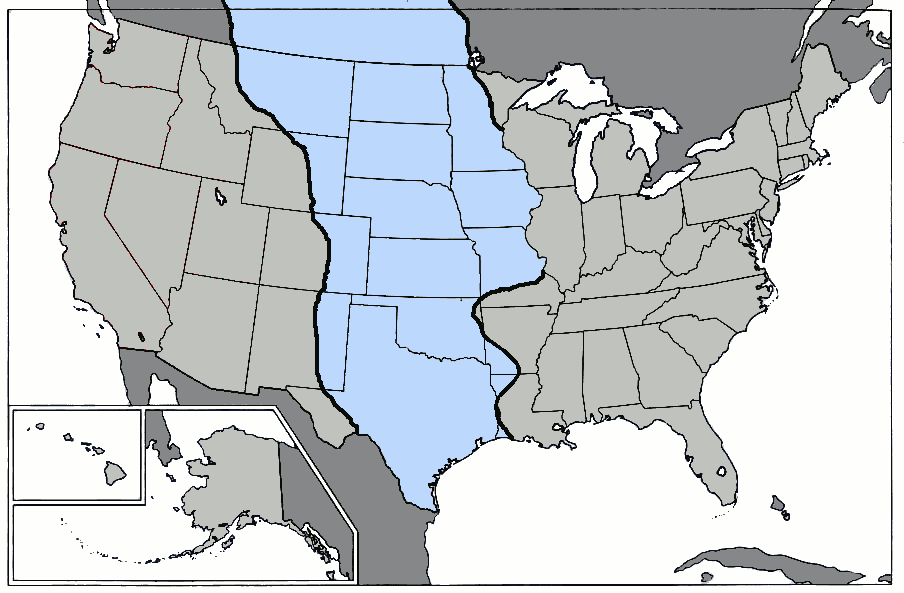 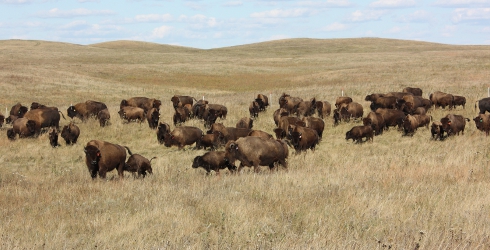 The Rocky Mountains The Rocky Mountains run 3,000 miles from in what is now Canada and the United States. They are divided into a series of parallel, massive mountain ranges formed when two tectonic plates converged. Due to difficult terrain and other natural conditions the Rocky Mountains were one of the final places explored by European settlers. 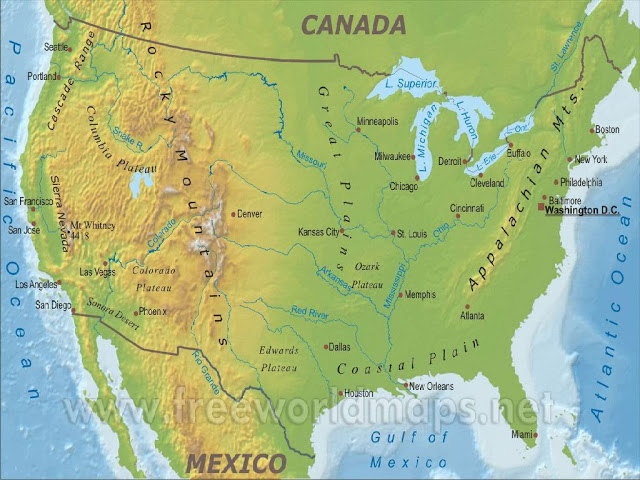 Emerald Lake in Rocky Mountain National Park, Colorado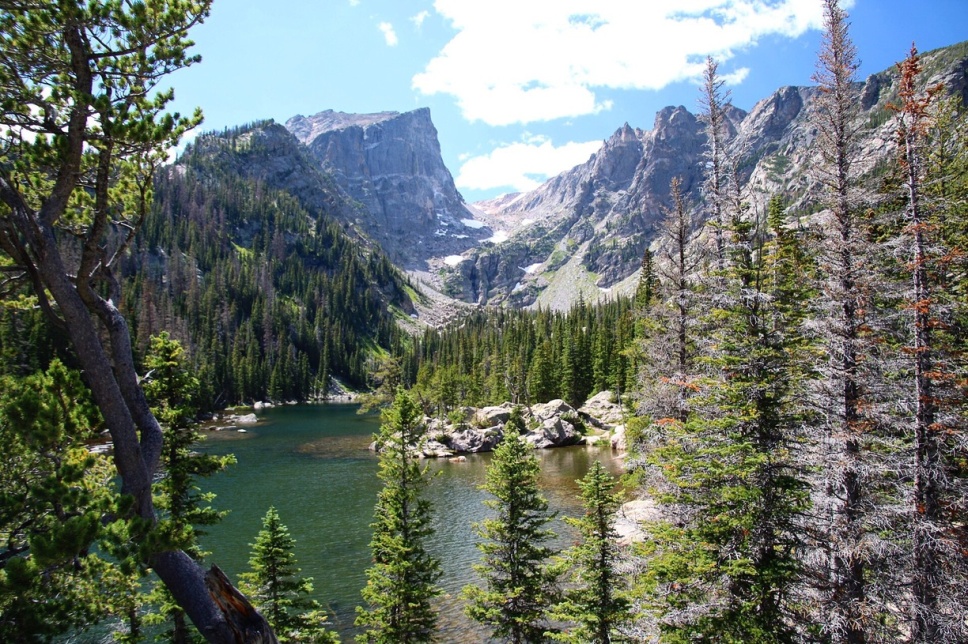 Among the mammals who inhabit this dangerous terrain include grizzly bears, black bears, mountain goats, bighorn sheep, elk, mule deer, bison, wolves, marmot, prairie dogs, pika, rabbits, otters, beavers, and rattlesnakes.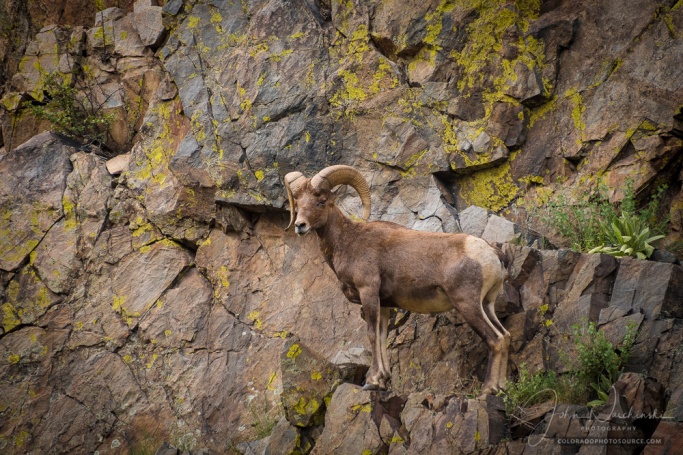 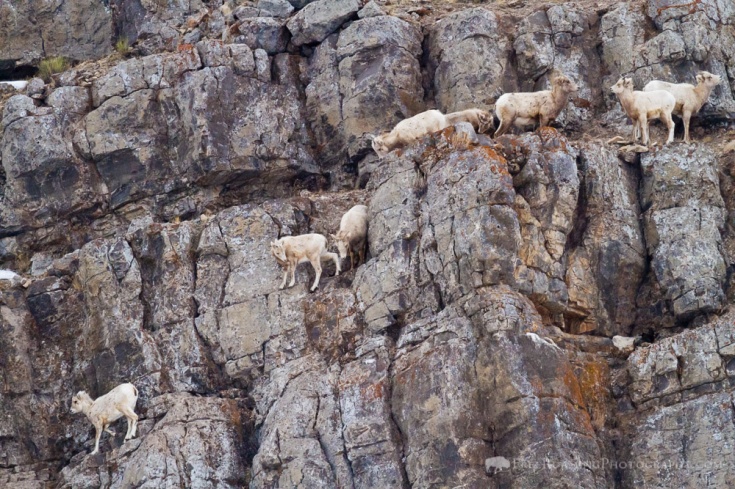 Colorado River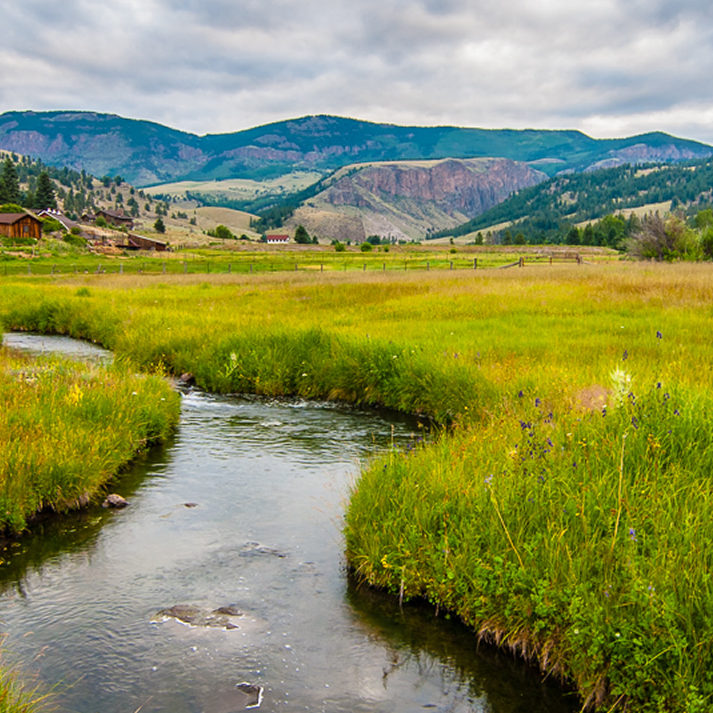 The Colorado River flows through and arid region and is known for its dramatic canyons, whitewater rapids, and eleven U.S. National Parks,Upper Colorado RiverThe Grand Canyon - considered one of the world's most spectacular canyonscarved into sedimentary rock by the Colorado Riveraverage depth - about 1 milelength - 277 miles 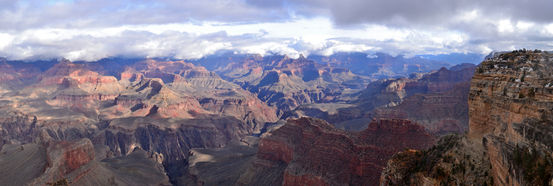 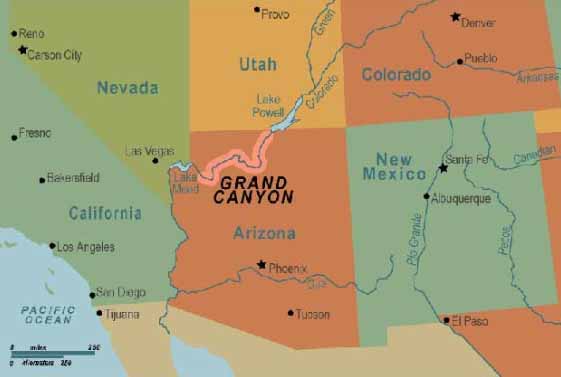 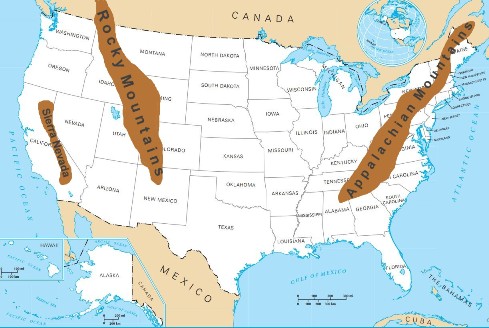 The Sierra Nevada - length 400 miles mostly in what is now California, home of the California Gold RushFormed by seduction of the oceanic plate under the continental plateearthquakes still occuruplift still occurring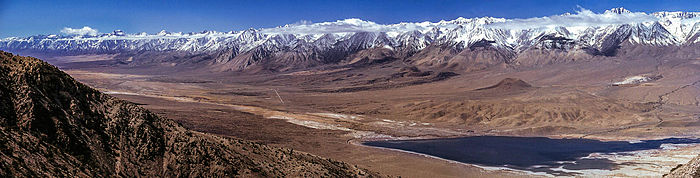 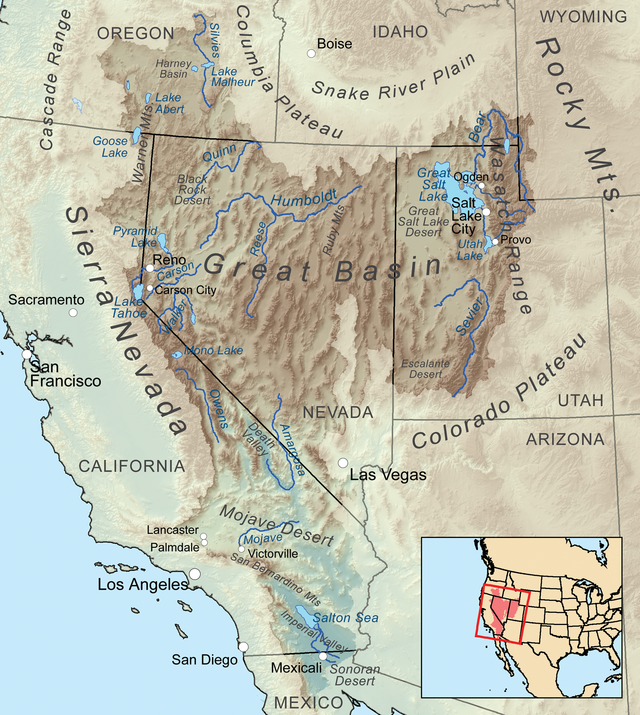 The Great Basin  -  200,000 square mile area precipitation in the region does not flow to oceanevaporatessinks underground or flows into lakes, which are mostly salt lakes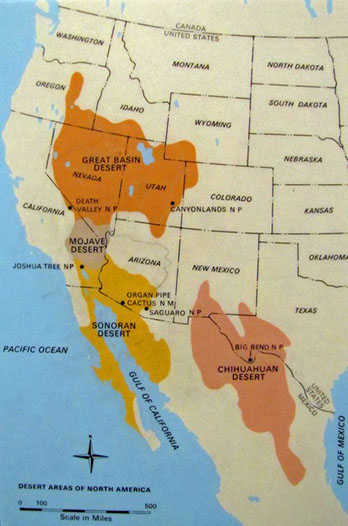 The Great Salt Lake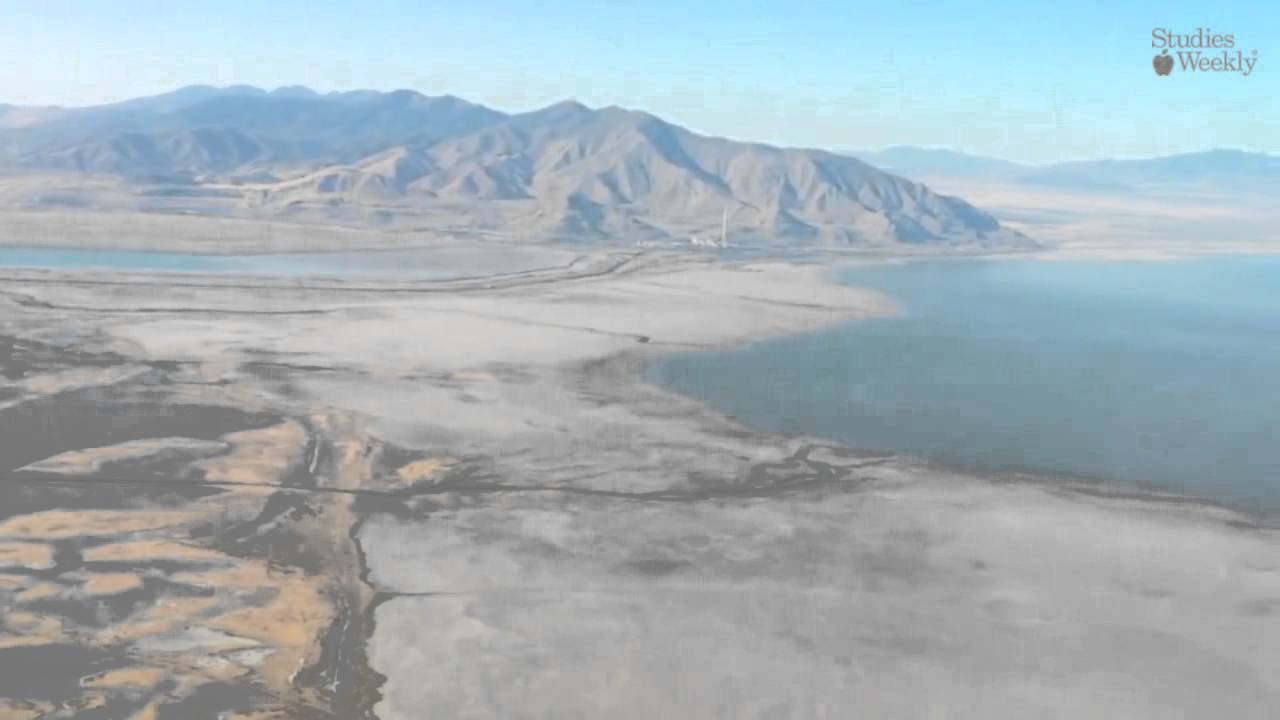 The Mojave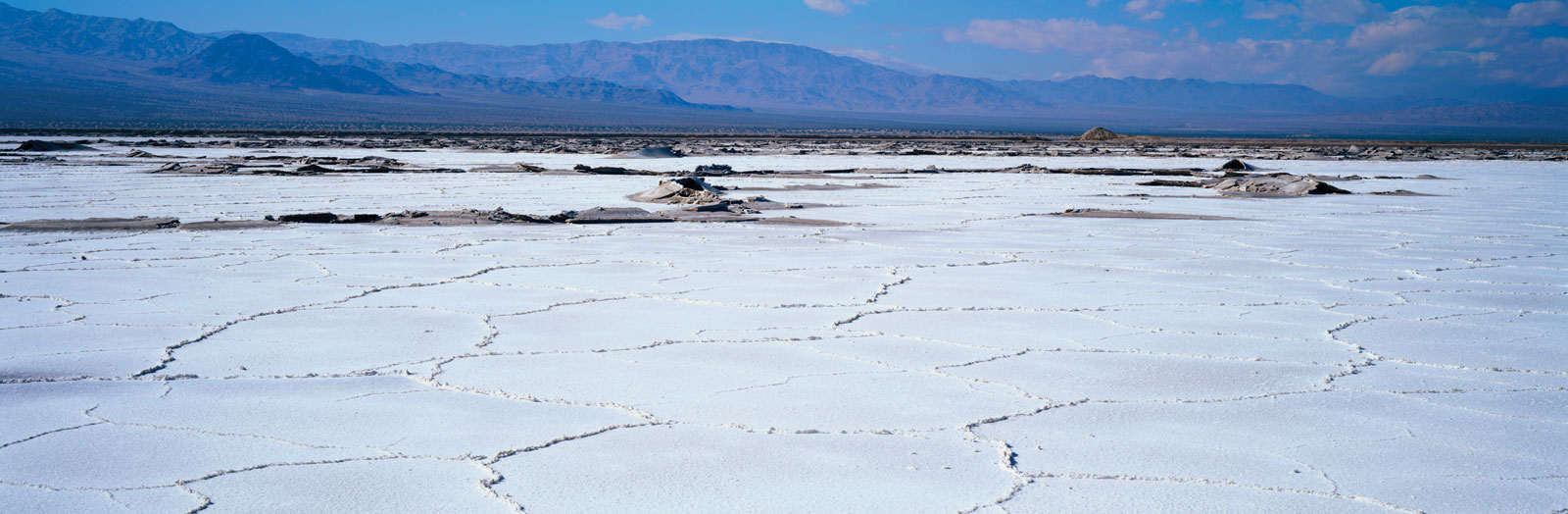 